Аналитический отчет по результатам проведенного социологического исследования «Независимая оценка качества условий оказания услуг организациями культуры Архангельской области» (театрально-концертные организации)г. Архангельск– . –ОглавлениеОписание методики исследованияНезависимая оценка качества условий оказания услугорганизациями культуры Архангельской области инициирована Министерством культуры Архангельской области на основании приказа «Об утверждении единого порядка расчета показателей, характеризующих общие критерии оценки качества условий оказания услуг организациями в сфере культуры, охраны здоровья, образования, социального обслуживания и федеральными учреждениями медико-социальной экспертизы», утвержденного Министерством труда и социальной защиты Российской Федерации от 31 мая 2018 года № 344н, а также приказа Министерства культуры Российской Федерации от 27 апреля . № 599 «Об утверждении показателей, характеризующих общие критерии оценки качества условий оказания услуг организациями культуры» (зарегистрирован Министерством юстиции Российской Федерации 18 мая . № 51132).Целями данного исследования являются:повышение качества условий оказания услуг организациями культуры, расположенными на территории Архангельской области (далее – организации культуры).улучшение информированности получателей услуг о деятельности организаций культуры, в том числе через телефонную связь, электронную почту и электронные сервисы на официальном сайте организации в информационно-телекоммуникационной сети «Интернет».Задачи исследования включают следующие направления анализа:Изучение мнения получателей  услуг, в том числе:определение уровня открытости и доступности информации об организациях культуры области;определение уровня комфортности условий для предоставления услуг и доступности их получения;определение уровня удовлетворенности доброжелательностью, вежливостью, компетентностью работников учреждений культуры;определение уровня удовлетворенности качеством оказания услуг в учреждениях культуры.Анализ информации на официальном сайте организации культуры или (при его отсутствии) на сайте учредителя организации культуры, в том числе:определение уровня открытости и доступности информации об учреждении культуры.Предметом исследования выступает оценка качества оказания услуг организациями культуры Архангельской области.Объектами исследования определены:получатели услуг организаций культуры Архангельской области в возрасте от 18 лет и старше;информация, размещенная на официальных сайтах учреждений культуры или (при их отсутствии) на сайтах учредителей организаций культуры Архангельской области.Методы социологического исследования адекватны его цели и задачам и включают:а) проведениеопроса получателей услуг методом онлайн-опроса на платформе SurveyStudio и анкетирования на бумажном носителе;б) оценку информации, размещенной на официальных сайтах организаций культуры;в)оценку информации, размещенной на информационных стендах, оценка комфортности и доступности оказания услуг в организациях культуры посредством проведения «контрольных закупок услуг» (контрольных звонков и обращений) в каждой организации культуры согласно перечню.Анкетный лист для опроса получателей услуг учреждений культуры разработан на основании приказа «Об утверждении единого порядка расчета показателей, характеризующих общие критерии оценки качества условий оказания услуг организациями в сфере культуры, охраны здоровья, образования, социального обслуживания и федеральными учреждениями медико-социальной экспертизы», утвержденного Министерством труда и социальной защиты Российской Федерации от 31 мая 2018 года № 344н, а также приказа Министерства культуры Российской Федерации от 27 апреля . № 599 «Об утверждении показателей, характеризующих общие критерии оценки качества условий оказания услуг организациями культуры» (зарегистрирован Министерством юстиции Российской Федерации 18 мая ., № 51132) (Приложение №6 к техническому заданию). Анкета включает 4 основных вопросов, а также 4 вопроса, касающиеся социально-демографической характеристики респондентов (пол, возраст, образование, статус потребителя услуги). Анкета расположена на платформе SurveyStudio по ссылке https://do.survey-studio.com/ru/survey?qnid=4337.Оценка информации, размещенной на официальном сайте организации культуры, проводилась на основании 30 индикаторов – требований к информационным объектам Интернет-ресурса (Приложение №7 к техническому заданию). Оценка наличия информации, размещенной на информационных стендах 
в организациях культуры, проводилась на основании 10 индикаторов – требований к информационным объектам (Приложение №8 к техническому заданию). Параметры и значения показателей независимой оценки качества условий оказания услуг организациями культуры включают в себя (Приложение №8 технического задания):1 критерий - открытость и доступность информации об организации культуры:соответствие информации о деятельности организации, размещенной на общедоступных информационных ресурсах, перечню информации и требованиям к ней, установленным нормативными правовыми актами;обеспечение на официальном сайте организации наличия и функционирования дистанционных способов обратной связи и взаимодействия с получателями услуг;доля получателей услуг, удовлетворенных открытостью, полнотой и доступностью информации о деятельности организации, размещенной на информационных стендах, на сайте в информационно-телекоммуникационной сети «Интернет.3 критерий - доступность услуг для инвалидов:3.1  оборудование территории, прилегающей к организации, и ее помещений с учетом доступности для инвалидов;3.2   обеспечение в организации условий доступности, позволяющих инвалидам получать услуги наравне с другими;3.3   доля получателей услуг, удовлетворенных доступностью услуг для инвалидов.Оценка качества условий оказания услуг организациями культуры(утверждены приказом Министерства культуры Российской Федерации от 27 апреля 2018 года № 599) проводится в балльных значениях (Приложение №4 к техническому заданию и таблице 1).Таблица 1Перечень организаций культуры, находящихся на территории Архангельской области, в отношении которых проводится независимая оценка качества условий оказания услуг в 2018 году, включает:Государственное бюджетное учреждение культуры Архангельской области «Поморская филармония»;Государственное бюджетное учреждение культуры Архангельской области «Архангельский театр драмы имени М.В. Ломоносова»;Государственное бюджетное учреждение культуры Архангельской области «Архангельский театр кукол»;Государственное бюджетное учреждение культуры Архангельской области «Архангельский молодежный театр»;Государственное бюджетное учреждение культуры Архангельской области «Государственный академический Северный русский народный хор».Выборочная совокупность для проведения анкетного опроса составила1002 человека. Поскольку информация о характеристиках генеральной совокупности отсутствует, метод построения выборки – стихийный. Ссылка на онлайн-опрос размещалась на сайтах учреждений, а также на страницах (группах) учреждений в социальных сетях. В начале опроса выяснялось соответствие респондента критериям опроса: возраст – старше 18 лет, а также отбор учреждения, услуги которого респондент может оценить.Социально-демографический портрет выборки можно описать через следующие характеристики:половой состав – 17,6 % мужчин и 82,4 % женщин;  Таблица 2возрастной состав:Таблица 3образовательный уровень: высшее образование имеют 68,8 %, среднее специальное – 23,4 %, полное (общее) среднее – 7,2 %, неполное среднее – 0,5 %, начальное – 0,2 %;Таблица 4статус потребителя услуги: являются потребителем услуг учреждений культуры – 62,6 % опрошенных, родителем (законным представителем) несовершеннолетнего потребителя услуг 9,1 %; оба статуса совмещают 28,3% опрошенных.Таблица 5Таким образом, мнение о качестве услуг, предоставляемых  театрально-концертными организациями, представлено женщинами – жительницами г. Архангельска среднего возраста от 31 до 50 лет, имеющими высшее образование, реализующими собственные эстетические и досуговые потребности. То есть речь идет о социально активной и финансово обеспеченной группе населения.Совокупный анализ данных, полученных с помощью трех методов – анализа информации на стендах/сайтах, контрольных закупок и анкетного опроса, позволил составить сводную таблицу результатов независимой оценки качества условий оказания услуг организациями культуры, расположенных на территории Архангельской области (согласно Приложению №8 к техническому заданию), и сформировать итоговый рейтинг учреждений культуры – театрально-концертных организаций Архангельской области по результатам этой оценки.На основе проделанной работы выявлены сильные и проблемные показатели в деятельности учреждений, сформулированы рекомендации учреждениям культуры по их эффективной коррекции, а также рекомендации Министерству культуры области по содержанию и процедуре проведения независимой оценки качества услуг организациями культуры Архангельской области с применением технологии социологического исследования.Результаты исследования2.3. Государственное бюджетное учреждение культуры Архангельской области «Архангельский театр кукол» http://www.arhpuppet.ru/Социально-демографический портрет потребителя (n = 200 человек, жителей г. Архангельска).Таблица 16Таблица 17Таблица 18Таблица 19Результаты оценки информации об организации культуры, размещенной на официальном сайте и информационных стендах в помещениях, представлены в Таблице 20.Таблица 20Таким образом, оценка открытости и доступности информации о деятельности учреждения культуры «Архангельский театр кукол», размещенной на общедоступных информационных ресурсах в сети Интернет (на 10 декабря 2018 г.), составляет 18 баллов и соответствует хорошему уровню полноты информации и информационных объектов (критерий 1.1. и 1.2). Замечания: нормативные документы нужно скачивать, что составляет дополнительные трудности (лучше, чтобы открывались в отдельном окне); мало представлена система связи/коммуникации с получателями услуг; официальные документы и документы по оценке качества услуг практически отсутствуют. Оценка наличия информации, размещенной на информационных стендах, составляет 7,5 баллов из 9 возможных (Приложение 2) и соответствует отличному уровню полноты информации. Замечания, сделанные в ходе контрольного посещения: нет полного наименования учреждения на фронтоне; не указан почтовый адрес, только электронный.Показатели удовлетворенности граждан качеством условий оказания услуг организации ГБУК АО «Архангельский театр кукол», выявленные на основе массового анкетного опроса, представлены на рисунке 3, а также в Приложении 1. Согласно рисунку 3, выявлена высокая удовлетворенность потребителями открытостью и достоверностью информации о деятельности организации, а также высокая удовлетворенность лиц с ограниченными возможностями доступностью услуг организации.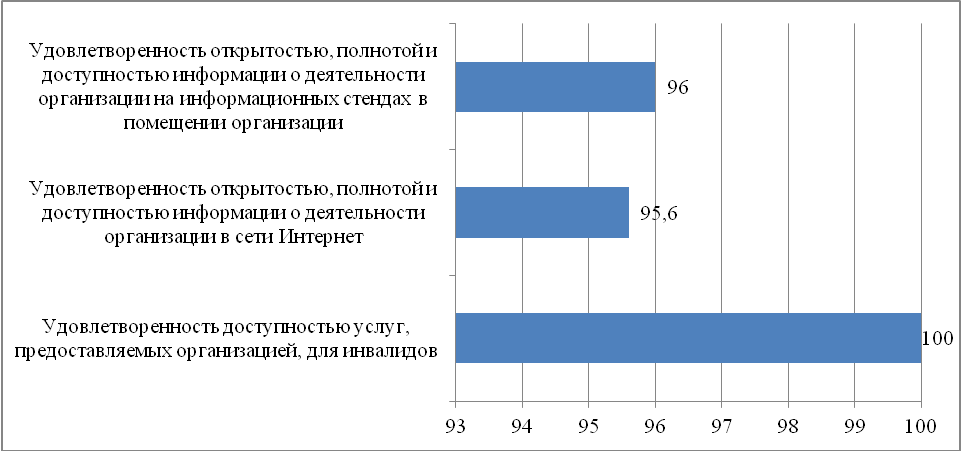 Рисунок 3. Показатели удовлетворенности граждан качеством условий оказания услуг организации ГБУК АО «Архангельский театр кукол», %Значения показателей, характеризующих общие критерии оценки качества условий оказания услуг организацией  культуры ГБУК АО «Архангельский театр кукол», высчитанные на основе данных оценки информационных материалов, анкетного опроса потребителей и контрольных закупок/посещений, следующие:критерий - открытость и доступность информации об организации культуры:соответствие информации о деятельности организации, размещенной на общедоступных информационных ресурсах, перечню информации и требованиям к ней, установленным нормативными правовыми актами – значение показателя равно 65,4 баллов, с учетом его значимости – 19,6 баллов;обеспечение на официальном сайте организации наличия и функционирования дистанционных способов обратной связи и взаимодействия с получателями услуг – значение показателя равно 75 баллов, с учетом его значимости – 22,5 баллов;доля получателей услуг, удовлетворенных открытостью, полнотой и доступностью информации о деятельности организации, размещенной на информационных стендах, на сайте в информационно-телекоммуникационной сети «Интернет – значение показателя равно 95,8 баллов, с учетом его значимости – 38,3 балла;3 критерий - доступность услуг для инвалидов:3.1  оборудование территории, прилегающей к организации, и ее помещений с учетом доступности для инвалидов – значение показателя равно 80 баллов, с учетом его значимости – 24 баллов;3.2   обеспечение в организации условий доступности, позволяющих инвалидам получать услуги наравне с другими – значение показателя равно 40 баллов, с учетом его значимости – 16 баллов;3.3   доля получателей услуг, удовлетворенных доступностью услуг для инвалидов – значение показателя равно 100 баллов, с учетом его значимости – 30 баллов.Итоговые значения показателей, характеризующих общие критерии оценки качества условий оказания услуг организациями культуры Архангельской области, представлены в Таблице 31.Общие критерии оценки качества условий оказания услуг организациями культурыПо итогам анализа сведений из общедоступных информационныхресурсов и мнений получателей услуг оцениваемых учреждений культуры Архангельской области была сформирована общая оценка качества условийоказания услуг обследуемых организаций.Значения по каждому показателю, характеризующему общие критерииоценки качества условий оказания услуг организациями культуры,рассчитанные в соответствии с единым порядком расчета показателей, приведены в таблице 31.Таблица 31На рисунках 6 – 10  приведены значения общих критериев оценки качестваусловий оказания услуг по каждой организации культуры в соответствии сПриказом Министерства культуры Российской Федерации от 27 апреля 2018г. № 599.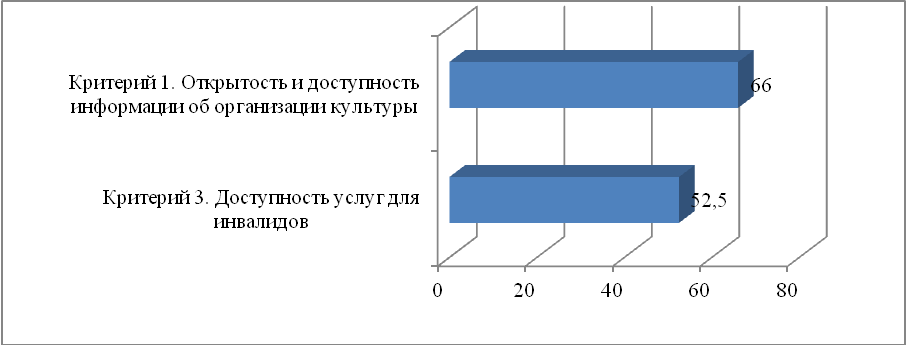 Рисунок  6. Оценка качества условий оказания услуг ГБУК АО «Поморская филармония», в баллах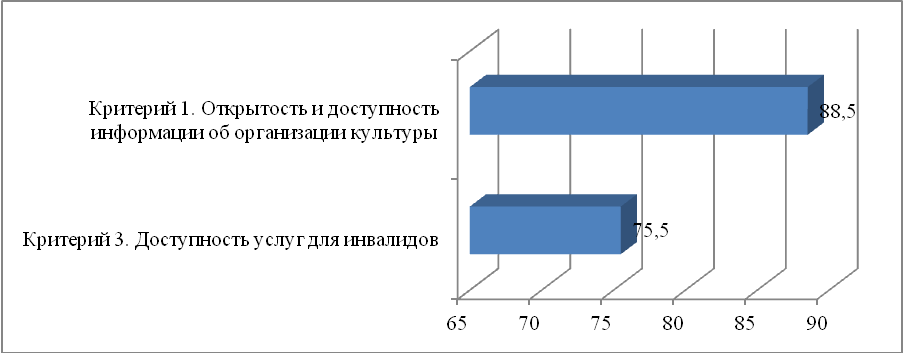 Рисунок  7. Оценка качества условий оказания услуг ГБУК АО  «Архангельский театр драмы имени М.В. Ломоносова», в баллах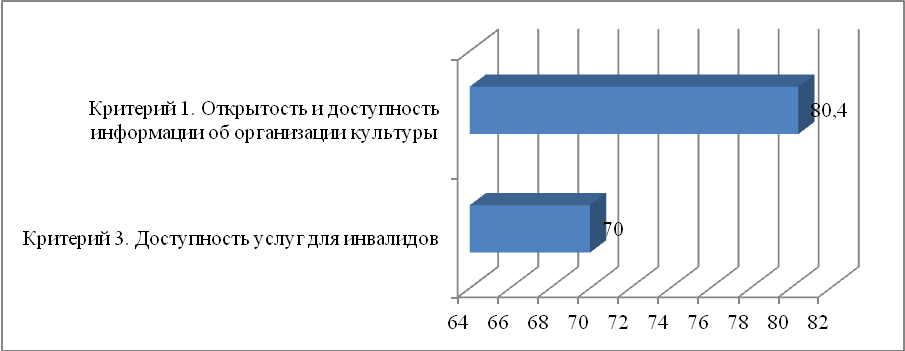 Рисунок  8. Оценка качества условий оказания услуг ГБУК АО «Архангельский театр кукол», в баллах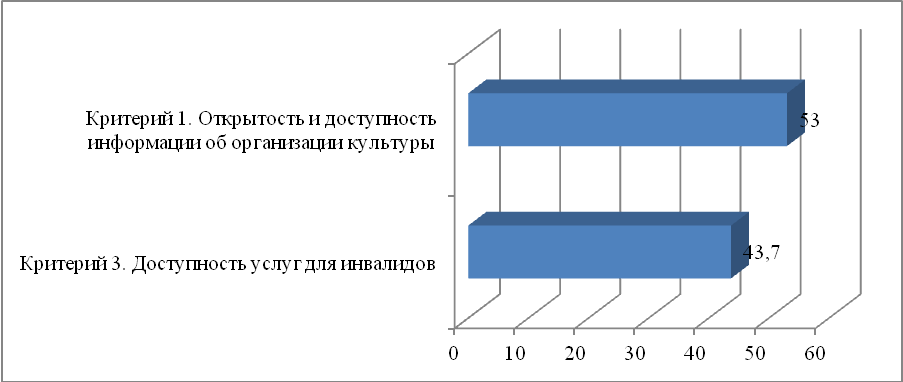 Рисунок  9. Оценка качества условий оказания услуг ГБУК АО «Архангельский молодежный театр», в баллах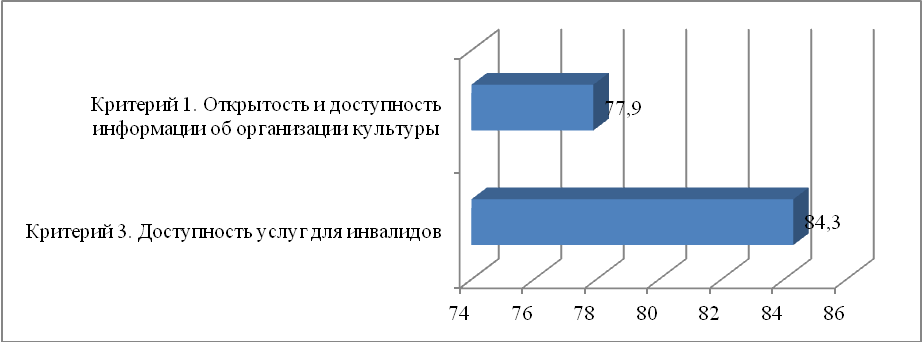 Рисунок  10. Оценка качества условий оказания услуг ГБУК АО «Государственный академический Северный русский народный хор», в баллахПредварительный анализ показывает, что размах итоговых баллов оцениваемых организаций значительный и позволяет выделить две группы учреждений культуры. Их отличают, прежде всего, специфические различия в оценках критериев, касающиеся прежде всего критерия 3 «Доступность услуг для инвалидов».  Этот показатель получил наиболее высокие оценки в учреждении культуры «Государственный академический Северный русский народный хор», тогда как в остальных учреждениях этот показатель средний или значительно ниже среднего, особенно это касается оценок, выставленных в ходе контрольных посещений театрально-концертных организаций (Приложение 4).В таблицах 32 и 33 данные оценки всех пяти критериев представлены более подробно.Таблица 32В рамках решения дополнительной задачи социологическогоисследования, был составлен рейтинг оцениваемых организаций культуры – театрально-концертных организаций Архангельской области (таблицы 32, 33).Таблица 33Результаты проведенного исследования показали, что из 5 оцениваемых организаций культуры только одна организация получила высокие итоговые баллы (162,2 балла по двум критериям; 81,1 балл сводного показателя).Лидером рейтинга оценки качества условий оказания услуг организациямикультуры среди оцениваемых учреждений стал ГБУК АО «Государственный академический Северный русский народный хор». Указаннаяорганизация культуры получила 162,2 балла в совокупности оценок по двум критериям. Причем, это пример такой организации, когда оценка критерия 3 «доступность услуг для инвалидов» превышает оценку по критерию 1 «открытость и доступность информации об организации культуры». В целом же оценка двух критериев является высокой. Вторую группу в итоговом рейтинге составляют  ГБУК АО  «Архангельский театр драмы имени М.В. Ломоносова» и ГБУК АО «Архангельский театр кукол», набравшие по 75 баллов в сводном (результирующем) показателе. Это организации, которые имеют высокие оценки по  критерию 1 «открытость и доступность информации об организации культуры» и средне-высокие по критерию 3 «доступность услуг для инвалидов».Третью группу в итоговом рейтинге составляют ГБУК АО «Поморская филармония» (52,5 балла) и ГБУК АО «Архангельский молодежный театр» (48,4 балла). У данной группы организаций – средние оценки по критерию 1 «открытость и доступность информации об организации культуры» и низкие оценки по критерию 3 «доступность услуг для инвалидов».Основные недостатки в работе организаций культурыВ ходе оценки и анализа данных, полученных в результате социологического исследования «Независимая оценка качества условий оказания услуг организациями культуры Архангельской области», было выявлено, что только одна организация из числа театрально-концертных организаций, в отношении которых в 2018 году инициирована независимая оценка, получила высокие рейтинговые оценки. Это ГБУК АО «Государственный академический Северный русский народный хор». По 100-балльной шкале остальные организации набрали 75 баллов и ниже, из которых половина имеет оценки на уровне 50%. То есть в целом можно констатировать средне-низкий уровень качества условий предоставления услуг театрально-концертными организациями Архангельской области.Проблемные моменты, выявленные в ходе анализа, можно свести обобщенно к следующим:по критерию 1.1. – на сайтах в разделе «Документы» представлен неполный перечень документов, регламентирующих деятельность организации; часто эти документы размещены в различных директориях (разделах) и их затруднительно найти; не представлена информация об учредителе и учредительные документы; несвоевременно обновляется информация о мероприятиях и анонсах;по критерию 1.1. – на информационных стендах в учреждениях культуры не размещена неполная информация о контактных данных (почтовый и электронный адреса, актуальные телефоны), а также информация о перечне услуг и ценовой политике;по критерию 1.2. – реализованы и используются не все дистанционные способы обратной связи и взаимодействия с получателями услуг; не все организации имеют сервисы онлайн-покупки билетов;по критерию 3.1. – критическими моментами являются индикаторы: отсутствие стоянок или выделенных мест для автотранспортных средств инвалидов; отсутствие специально оборудованных санитарно-гигиенических помещений (Приложение 3);по критерию 3.2. – проблемные зоны связаны с отсутствием возможностей дублирования информации для инвалидов непосредственно в стенах организации (Приложение 3).Выводы и предложения по совершенствованию деятельности организаций  Результаты проведенного в 2018 году исследования, включающего в себя сбор, обобщение и анализ информации о качестве условий оказания услуг 5 театрально-концертных учреждений Архангельской области, дают основание сделать следующие выводы.Полученные обследованными организациями культуры Архангельской области оценки качества условий оказания услуг являются средне-низкими и составляют:по критерию 1 «Открытость и доступность информации об организации культуры» оценки неоднородны: ГБУК АО  «Архангельский театр драмы имени М.В. Ломоносова» получил оценку 88,5 баллов, ГБУК АО «Архангельский театр кукол» - 80,4 баллов, ГБУК АО «Государственный академический Северный русский народный хор» -77,9 баллов, ГБУК АО «Поморская филармония» - 66 баллов,  ГБУК АО «Архангельский молодежный театр» - 53 балла.по критерию 3 «Доступность услуг для инвалидов» лидер ГБУК АО «Государственный академический Северный русский народный хор» получил оценку в84,3 баллов, ГБУК АО «Архангельский театр кукол» - 70 баллов, ГБУК АО  «Архангельский театр драмы имени М.В. Ломоносова» - 62,5; низкие оценку – у ГБУК АО «Архангельский молодежный театр» (43,7 балла) и ГБУК АО «Поморская филармония» (39 баллов).Тем не менее, в ходе сбора и обобщения информации о качестве условий оказания услуг выявлены следующие недостатки.Согласно данным, полученным в ходе анализа официальных сайтов организаций, а также стендов в помещениях, выявлены значительные нарушения требований, предъявляемых к открытости и доступности информации об организациях культуры, закрепленных в приказе Министерства культуры Российской Федерации от 20 февраля 2015 года № 277 . На официальных сайтах у отдельных организаций (ГБУК АО «Поморская филармония») требует обновления и пополнения информация о проводимых мероприятиях. На сайтах ГБУК АО «Поморская филармония» и ГБУК АО «Архангельский молодежный театр» отсутствует информация об учредителе и учредительные документы, копии лицензий на осуществление деятельности, сведения о нормативно-правовых актах, устанавливающих ценовую политику на услуги, информация о государственном задании (план и отчет), о материально-техническом обеспечении. У трех из 5 организаций  отсутствуют отчеты по независимой оценке качества или планы по их корректировки. В трех из пяти организаций (ГБУК АО «Архангельский театр кукол», «Поморская филармония» и ГБУК АО «Архангельский молодежный театр») выявлены недостатки в оформлении информационных стендов в помещениях организаций, в частности, информация о деятельности организации представлена не в полном объеме или отсутствует: контактные данные (почтовый адрес, контактные телефоны, адрес электронной почты); информация об учредителе; информация о руководителе.Выявлено несоответствие или неполное соответствие требованиям критерия 3 «Доступность услуг для инвалидов»: в более чем половине организаций отсутствует такие элементы показателя, как «адаптированные поручни, дверные проемы», «наличие сменных кресел-колясок», специализированные санитарно-гигиенические помещения. В двух учреждениях (ГБУК АО «Поморская филармония» и ГБУК АО «Архангельский молодежный театр») индикатор «оборудование территории, прилегающей к организации, и ее помещений с учетом доступности инвалидов» и вовсе равен нулю. В четырех из 5 организаций выявлено несоответствие по индикатору «возможность получения услуги инвалидами наравне с другими», т.е. дублирование информации для инвалидов непосредственно в стенах организации (сурдопереводчик, шрифт Брайля и др.), что может быть связано со спецификой деятельности театрально-концертных учреждений.Для совершенствования деятельности оцениваемых организаций культуры рекомендованы следующие меры:Привести содержание и форму предоставления информации о деятельности организаций культуры на официальных сайтах в соответствие с требованиями приказа Министерства культуры Российской Федерации от 20 февраля 2015 года № 277; своевременно обновлять и пополнять размещенную в разделах «Документы» информацию; организовать интуитивно понятную навигацию по официальной (документационной) части сайта; сформировать разделы о независимой оценке качества оказания услуг и своевременно их обновлять. Официальный сайт должен содержать полный перечень предоставляемых услуг и интернет-сервисов для дистанционных форм связи с потребителями услуг. Актуализировать и дополнять электронные сервисы организаций. Сервис покупки билетов должен содержать активные ссылки на сторонние информационные ресурсы или сервисы покупки билетов. Информация подлежит размещению и обновлению в течение 10 рабочих дней со дня ее создания, получения или внесения соответствующих изменений, согласно п.3. приказа Министерства культуры Российской Федерации от 20 февраля 2015 года № 277.Предпринять меры по приведению в соответствие с действующими нормативами информационные стенды в организациях.Предпринять меры по повышению доступности услуг оцениваемых организаций для лиц с ограниченными возможностями здоровья по всем критериям доступности.При проведении независимой оценки качества условий оказания услуг организациями культуры Архангельской области рекомендуется применять следующие методы сбора первичной информации: онлайн-анкетирование получателей услуг, контрольные посещения как наиболее результативные. В качестве рекомендации для повышения качества оценки критерия 3 - очное индивидуальное анкетирование лиц с ограниченными возможностями здоровья.Приложение 1. Частотные распределения ответов респондентов на вопросы анкеты об удовлетворенности качеством условий оказания услуг организации культурыПриложение 2. Оценка показателей, характеризующих открытость и доступность информации об организации культуры на информационных стендах в помещениях организации (контрольные посещения) Примечание:1 - ГБУК АО «Поморская филармония»2 - ГБУК АО  «Архангельский театр драмы имени М.В. Ломоносова»3 - ГБУК АО «Архангельский театр кукол»4 - ГБУК АО «Архангельский молодежный театр»5 - ГБУК АО «Государственный академический Северный русский народный хор»Приложение 3. Оценка показателей, характеризующих доступность услуг для инвалидов (контрольные посещения) Примечание:1 - - ГБУК АО «Поморская филармония»2 - ГБУК АО  «Архангельский театр драмы имени М.В. Ломоносова»3 - ГБУК АО «Архангельский театр кукол»4 - ГБУК АО «Архангельский молодежный театр»5 - ГБУК АО «Государственный академический Северный русский народный хор»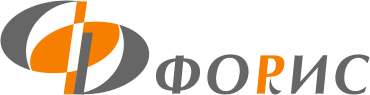 . Архангельск, пр. Ломоносова, 58, корп. 1, офис 2телефон/факс: (8182) 28-70-72, 65-2000E-mail: kudrina@foris.ruwww.foris.ru1.Описание методики исследования …………………………………………..32.Результаты исследования ……………………………………………………92.1. Государственное бюджетное учреждение культуры Архангельской области «Поморская филармония» ……………………………………92.2. Государственное бюджетное учреждение культуры Архангельской области «Архангельский театр драмы имени М.В. Ломоносова» ……132.3. Государственное бюджетное учреждение культуры Архангельской области «Архангельский театр кукол» …………………………………172.4. Государственное бюджетное учреждение культуры Архангельской области «Архангельский молодежный театр» …………………………212.5. Государственное бюджетное учреждение культуры Архангельской области «Государственный академический Северный русский народный хор» ………………………………………………………….253.Общие критерии оценки качества условий оказания услуг организациями культуры ………………………………………………………………………294.Основные недостатки в работе организаций культуры …………………….335.Выводы и предложения по совершенствованию деятельности организаций  ………………………………………………………………….346.Приложения  …………………………………………………………………36№ п/пПоказательМаксимальная величинаЗначимость показателяЗначение показателя с учетом его значимости1.Критерий «Открытость и доступность информации об организации культуры»Критерий «Открытость и доступность информации об организации культуры»Критерий «Открытость и доступность информации об организации культуры»Критерий «Открытость и доступность информации об организации культуры»1.1.Соответствие информации о деятельности организации, размещенной на общедоступных информационных ресурсах, перечню информации и требованиям к ней, установленным нормативными правовыми актами:- на информационных стендах в помещении организации,- на официальном сайте организации в информационно-телекоммуникационной сети «Интернет»100 баллов30%30 баллов1.2.Обеспечение на официальном сайте организации наличия и функционирования дистанционных способов обратной связи и взаимодействия с получателями услуг:- телефона,- электронной почты,- электронных сервисов (форма для подачи электронного обращения/ жалобы/предложения; раздел «Часто задаваемые вопросы»; получение консультации по оказываемым услугам и пр.);- обеспечение технической возможности выражения получателем услуг мнения о качестве оказания услуг (наличие анкеты для опроса граждан или гиперссылки на нее)100 баллов30%30 баллов1.3Доля получателей услуг, удовлетворенных открытостью, полнотой и доступностью информации о деятельности организации, размещенной на информационных стендах, на сайте в информационно-телекоммуникационной сети "Интернет" (в % от общего числа опрошенных получателей услуг)100 баллов40%40 балловИтогоИтогоИтого100%100 баллов3.Критерий «Доступность услуг для инвалидов»Критерий «Доступность услуг для инвалидов»Критерий «Доступность услуг для инвалидов»Критерий «Доступность услуг для инвалидов»3.1.Оборудование территории, прилегающей к организации, и ее помещений с учетом доступности для инвалидов:- оборудование входных групп пандусами/подъемными платформами;- наличие выделенных стоянок для автотранспортных средств инвалидов;- наличие адаптированных лифтов, поручней, расширенных дверных проемов;- наличие сменных кресел-колясок;- наличие специально оборудованных санитарно-гигиенических помещений в организации100 баллов30%30 баллов3.2.Обеспечение в организации условий доступности, позволяющих инвалидам получать услуги наравне с другими, включая:- дублирование для инвалидов по слуху и зрению звуковой и зрительной информации;- дублирование надписей, знаков и иной текстовой и графической информации знаками, выполненными рельефно-точечным шрифтом Брайля;- возможность предоставления инвалидам по слуху (слуху и зрению) услуг сурдопереводчика (тифлосурдопереводчика);- наличие альтернативной версии официального сайта организации в сети "Интернет" для инвалидов по зрению;- помощь, оказываемая работниками организации, прошедшими необходимое обучение (инструктирование) (возможность сопровождения работниками организации);- наличие возможности предоставления услуги в дистанционном режиме или на дому100 баллов40%40 баллов3.3.Доля получателей услуг, удовлетворенных доступностью услуг для инвалидов (в % от общего числа опрошенных получателей услуг - инвалидов)100 баллов30%30 балловИтогоИтогоИтого100%100 балловПол респондентовДоля в выборке (%)Мужской 17,6Женский82,4Итого:100,0Возраст респондентовДоля в выборке (%)до 20 лет7,9от 21 до 30 лет19,7от 31 до 40 лет31,5от 41 до 50 лет25,3от 51 до 60 лет11,2от 61 до 70 лет4,1Итого:100,0Уровень образования респондентовДоля в выборке (%)Высшее (специалист, бакалавр, магистр, аспирантура и пр.)68,8Среднее специальное23,4Полное (общее) среднее7,2Неполное среднее0,5Начальное0,2Итого:100,0Статус потребителя услугиДоля в выборке (%)Потребитель услуги62,6Родитель (законный представитель) несовершеннолетнего потребителя услуг9,1И потребитель услуги, и родитель (законный представитель) несовершеннолетнего потребителя услуг28,3Итого:100,0Пол респондентаДоля в выборке (%)мужской  10,5женский89,5Итого:100,0Возраст респондентаДоля в выборке (%)от 21 до 30 лет10,5от 31 до 40 лет39,5от 41 до 50 лет23,5от 51 до 60 лет19,5от 61 до 70 лет6,5больше 70 лет0,5Итого:100,0Образование респондентовДоля в выборке (%)Высшее (специалист, бакалавр, магистр, аспирантура и пр.)71Среднее специальное28Полное (общее) среднее1Итого:100,0Статус потребителя услугиДоля в выборке (%)потребитель услуги25,5родитель (законный представитель) несовершеннолетнего потребителя услуг32,5и потребитель услуги, и родитель (законный представитель) несовершеннолетнего потребителя услуг42,0Итого:100,0№ п/пРазмещаемая информацияНаличие информации на сайтеНаличие информации на стенде1. Общая информация об организациях культуры:1. Общая информация об организациях культуры:1. Общая информация об организациях культуры:1. Общая информация об организациях культуры:1.Полное наименование организации культуры00,5Сокращенное наименование организации культуры1Место нахождения, почтовый адрес 10,5Схема проезда1Дата создания организации культуры1Сведения об учредителе (учредителях)01Учредительные документы: копия устава1свидетельство о государственной регистрации0решение учредителя о создании и назначении руководителя организации культуры0положения о филиалах и представительствах (при их наличии)Структура организации культуры1Режим, график работы организации культуры11Контактные телефоны, адреса электронной почты11Фамилии, имена, отчества, должности руководящего состава организации культуры11Фамилии, имена, отчества, должности руководящего состава структурных подразделений и филиалов  организации культуры (при их наличии)2. Информация о деятельности организации культуры:2. Информация о деятельности организации культуры:2. Информация о деятельности организации культуры:2. Информация о деятельности организации культуры:Сведения о видах предоставляемых услуг1Копии нормативных правовых актов, устанавливающих цены (тарифы) на услуги либо порядок их установления 0Перечень оказываемых платных услуг, цены (тарифы) на услуги00,5Копия плана финансово-хозяйственной деятельности организации культуры, утвержденного в установленном законодательством Российской Федерации порядке, или бюджетной сметы (информация об объеме предоставляемых услуг)1Информация о государственном задании на текущий финансовый год1Информация о выполнении государственного задания за отчетный финансовый год1Информация о годовой бухгалтерской отчетности за отчетный финансовый год0Информация о результатах деятельности и об использовании имущества0Информация о контрольных мероприятиях и их результатах за  отчетный финансовый год.0Информация о материально-техническом обеспечении предоставления услуг организацией культуры1Копии лицензий на осуществление деятельности, подлежащей лицензированию в соответствии с законодательством Российской Федерации0Информация о планируемых мероприятиях11Наличие информации о досудебном порядке обжалования решений и действий учреждения1Иная информацияИная информацияИная информацияИная информация26.Результаты независимой оценки качества оказания услуг организациями культуры, а также предложения об улучшении качества их деятельности027.План по улучшению качества работы организации04. Информация о дистанционных способах обратной связи и взаимодействия с получателями услуг4. Информация о дистанционных способах обратной связи и взаимодействия с получателями услуг4. Информация о дистанционных способах обратной связи и взаимодействия с получателями услуг4. Информация о дистанционных способах обратной связи и взаимодействия с получателями услуг28.Абонентский номер телефона129.Электронные сервисы (для подачи электронного обращения (жалобы, предложения), получения консультации по оказываемым услугам и иных)130.Раздел официального сайта «Часто задаваемые вопросы»131.Техническая возможность выражения получателем услуг мнения о качестве условий оказания услуг организацией культуры (наличие анкеты для опроса граждан или гиперссылки на нее)0Итого 187,5ПоказательКритерий 1 «Открытость и доступность информации об организации культуры»Критерий 1 «Открытость и доступность информации об организации культуры»Критерий 1 «Открытость и доступность информации об организации культуры»Критерий 1 «Открытость и доступность информации об организации культуры»Критерий 3 «Доступность услуг для инвалидов»Критерий 3 «Доступность услуг для инвалидов»Критерий 3 «Доступность услуг для инвалидов»Критерий 3 «Доступность услуг для инвалидов»Показатель1.1.1.2.1.3.Итого3.13.23.3ИтогоМаксимальное значение показателя с учетом его значимости, в баллах303040100304030100ГБУК АО «Поморская филармония»в баллах42,35095,8183,206050110с учетом значимости12,71538,3660241539ГБУК АО  «Архангельский театр драмы имени М.В. Ломоносова»в баллах97,47592264,4804075195с учетом значимости29,222,536,888,5241622,562,5ГБУК АО «Архангельский театр кукол»в баллах65,47595,8236,28040100220с учетом значимости19,622,538,380,424163070ГБУК АО «Архангельский молодежный театр»в баллах34,62587,9147,504092,3132,3с учетом значимости10,47,535,15301627,743,7ГБУК АО «Государственный академический Северный русский народный хор»в баллах825095,8227,8605087,5197,5с учетом значимости24,61538,377,9184026,384,3Критерий 1 «Открытость и доступность информации об организации культуры»Критерий 3 «Доступность услуг для инвалидов»Итого по двум критериямСводный показатель оценки качества условий оказания услугГБУК АО «Поморская филармония»663910552,5ГБУК АО  «Архангельский театр драмы имени М.В. Ломоносова»88,562,515175,5ГБУК АО «Архангельский театр кукол»80,470150,475,2ГБУК АО «Архангельский молодежный театр»5343,796,748,4ГБУК АО «Государственный академический Северный русский народный хор»77,984,3162,281,1Сводный показатель оценки качества условий оказания услугГБУК АО «Государственный академический Северный русский народный хор» 81,1ГБУК АО  «Архангельский театр драмы имени М.В. Ломоносова»75,5ГБУК АО «Архангельский театр кукол»75,2ГБУК АО «Поморская филармония»52,5ГБУК АО «Архангельский молодежный театр»48,4ГБУК АО «Поморская филармония» (n=198)ГБУК АО «Поморская филармония» (n=198)ГБУК АО  «Архангельский театр драмы имени М.В. Ломоносова» (n=202)ГБУК АО  «Архангельский театр драмы имени М.В. Ломоносова» (n=202)ГБУК АО «Архангельский театр кукол» (n=200)ГБУК АО «Архангельский театр кукол» (n=200)ГБУК АО «Архангельский молодежный театр» (n=202)ГБУК АО «Архангельский молодежный театр» (n=202)ГБУК АО «Государственный академический Северный русский народный хор» (n=200)ГБУК АО «Государственный академический Северный русский народный хор» (n=200)кол-во%кол-во%кол-во%кол-во%кол-во%Перед посещением учреждения  Вы обращались к информации, размещенной на официальном сайте организации культуры?18090,916581,713768,516079,217085Вы удовлетворены открытостью, полнотой и доступностью информации о деятельности организации, размещенной на официальном сайте организации культуры в сети «Интернет»?17597,215593,913195,615777,716597Вы удовлетворены открытостью, полнотой и доступностью информации о деятельности организации, размещенной на информационных стендах в помещении организации культуры?18794,418290,1192961989818994,5Вы удовлетворены доступностью услуг, предоставляемых организацией культуры, для инвалидов?950675351001292,32187,5Полное наименованиеПочтовый и электронный адресРежим работыФИО руководителяСтруктура учрежденияКонтактные телефоныУчредительПеречень услугИнформация о мероприятияхКнига жалоб и предложенийИТОГО110,50,50---0,511116,5210,511---110,511830,50,511---110,5117,5400,510,5---10010,54,551111---0,510,5118Критерий 3.1.Критерий 3.1.Критерий 3.1.Критерий 3.1.Критерий 3.1.Критерий 3.1.Критерий 3.2.Критерий 3.2.Критерий 3.2.Критерий 3.2.Критерий 3.2.Критерий 3.2.Критерий 3.2.ПандусСтоянки для автоАдапти-рованные лифты, поручни, проемыСменные кресла-коляскиТуалетыИТОГОДублирование звуковой и зрительной информацииДублирование надписей шрифтом БрайляУслуги сурдо-переводчикаАльтерна-тивная версия сайтаПомощь квалифиц. работниковДистанци-онный режим или на домуИТОГО1011132111141123111141124011251113111115